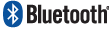 2.1 CH SOUNDBAR 5T555pro55“TV2.1 CH SOUNDBAR 5T555pro55“TVSH5SH5SH5SH5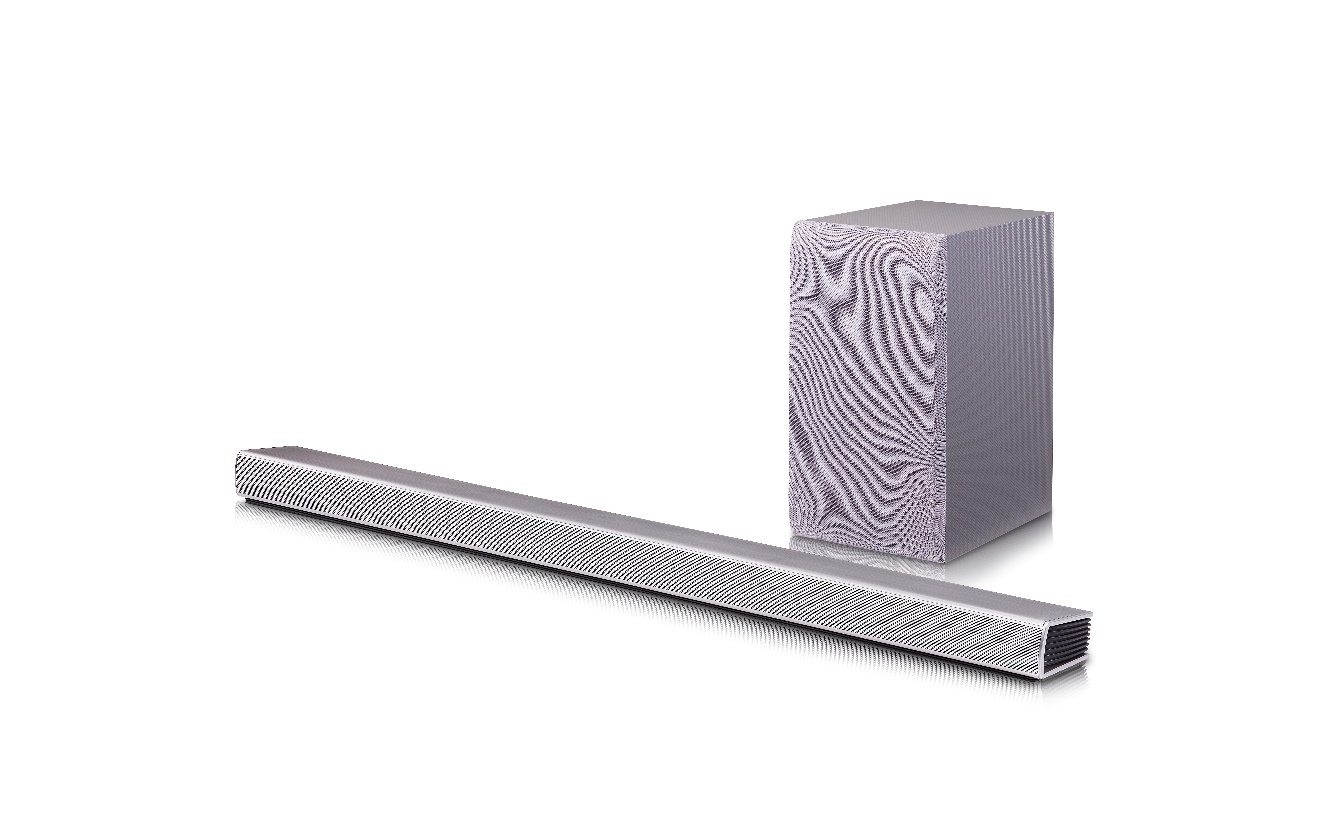 KLÍČOVÉ VLASTNOSTIKLÍČOVÉ VLASTNOSTIVÝHODY PRO ZÁKAZNÍKAVÝHODY PRO ZÁKAZNÍKAVÝHODY PRO ZÁKAZNÍKAHudební výkon 320WHudební výkon 320WMaximální hudební zážitekMaximální hudební zážitekMaximální hudební zážitekBezdrátový SubwooferBezdrátový SubwooferVolnost při zapojení subwooferuVolnost při zapojení subwooferuVolnost při zapojení subwooferuBluetooth 4.0Bluetooth 4.0Bezproblémové propojeníBezproblémové propojeníBezproblémové propojeníOptický vstupOptický vstupSnadné propojení s TV (vhodné pro 43" TV a větší)Snadné propojení s TV (vhodné pro 43" TV a větší)Snadné propojení s TV (vhodné pro 43" TV a větší)Dolby Digital/DTSDolby Digital/DTSHudební kodekyHudební kodekyHudební kodekySPECIFIKACEVstupy a výstupyVstupy a výstupyCelkový hudební výkon320WUSBUSB1 (pouze servisní)Systém reproduktorů2.1Portable  In Portable  In 1Bezdrátový subwoofer200WOptický audio vstupOptický audio vstup1Multiroom řešeníNeHDMI výstupHDMI výstup1BLUETOOTHAnoHDMI vstupHDMI vstup1Dekodéry Dolby Digital/DTSAnoExterní přehrávání HDDNePARAMETRYPARAMETRYAplikace dálkového ovladačeAno (Android)Spotřeba energie [W] (AV/Při vypnutí)Spotřeba energie [W] (AV/Při vypnutí)22 / 0,5WiFiNeHmotnost (čistá/balení) [kg]Hmotnost (čistá/balení) [kg]6,8 / 9,35RádioNeSIMPLINKAnoROZMĚRY (Š x V x H) [mm]ROZMĚRY (Š x V x H) [mm]Zpětná zvuková vazba ARCAnoHlavní jednotkaHlavní jednotka945x53x85Přehrává mp3, wma, wav, ogg, flacAnoSubwooferSubwoofer171x320x252Dálkový ovladačAnoKrabice Krabice 1005x373x223